                                                       ОТЧЕТО результатах работы в рамках профилактического мероприятия                                                          «Горка»                           в МДОУ «Стриганский детский сад»                          в период с 11января по 25 января 2021 года.                    проведены следующие мероприятия:1. Беседы с воспитанниками-В разновозрастной группе младшего дошкольного возраста тема: «Знакомство со светофором»  21.01.21г. ( 4 детей),Воспитатель -  Верещагина Л. В. 2. Конкурс рисунков «Правила дорожные-знать нам всем положено» (с 16.01-21.01.2021г.)-Участие в конкурсе  приняли дети и родители разновозрастной группы старшего дошкольного возраста.Это семья Фоминцева Евгения, Заставено Снежаны, Миняковых Виктории и Ульяны, Семья Мендекиных Семена и Анастасии, Шумкова Дмитрия, Березина Льва,Молоковой Юлии, Молоковых Никиты и Дмитрия. Воспитатели Зырянова И.А. и Минякова А.М.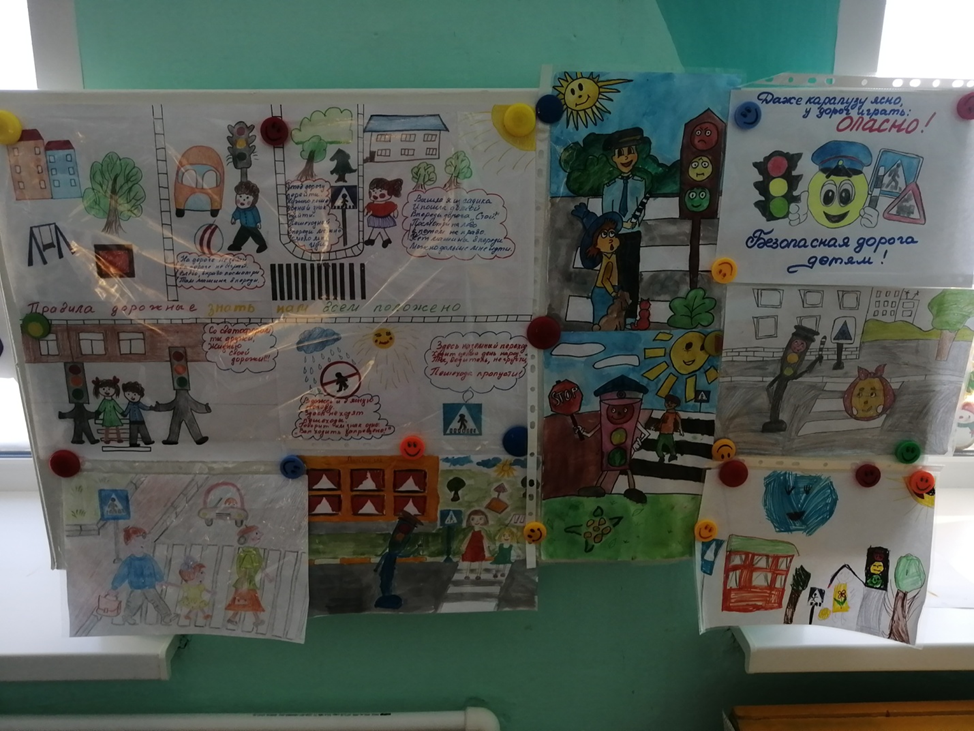 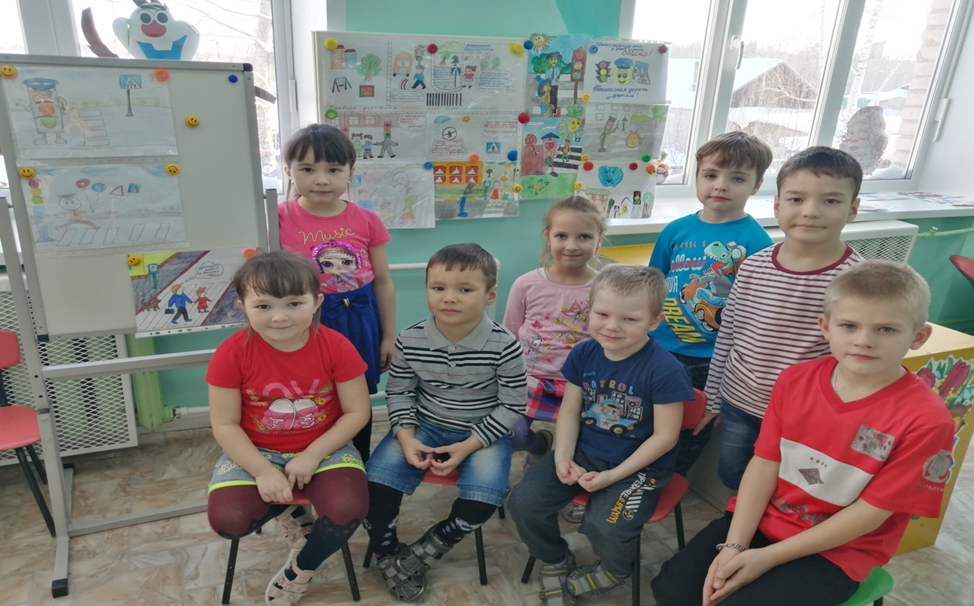 3.Дети разновозрастной группы младшего дошкольного возраста  приготовили аппликацию «Светофор» (22.01.2021г. – 4 воспитанника) Воспитатель Верещагина Л.В.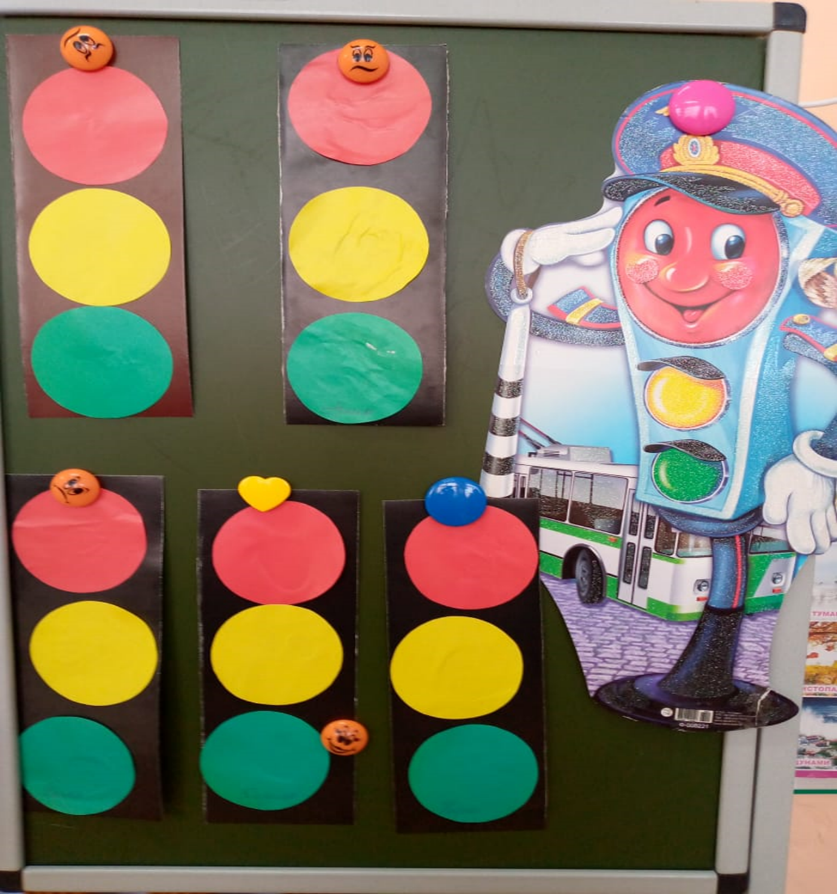 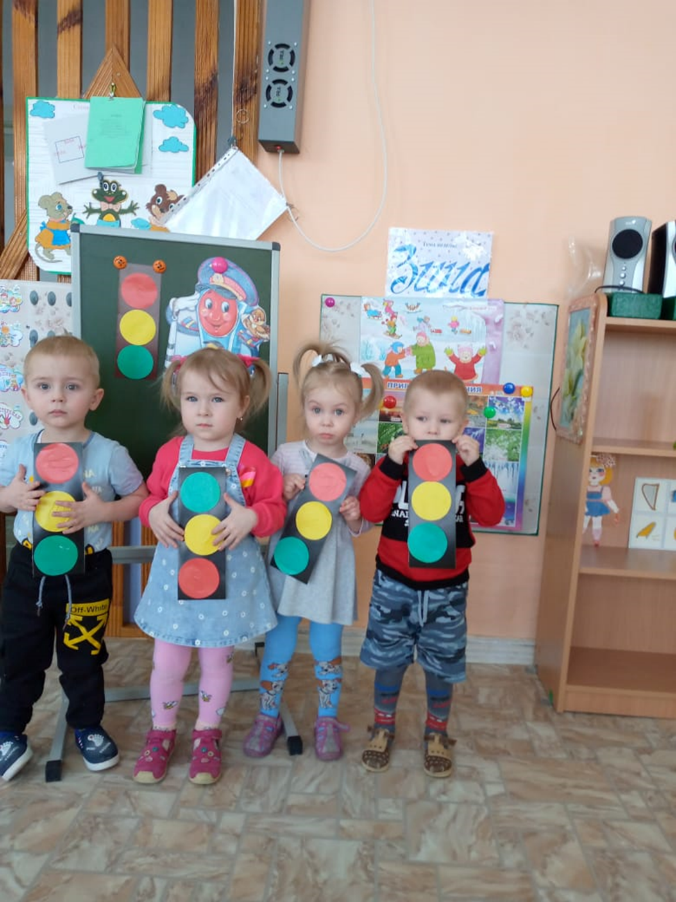 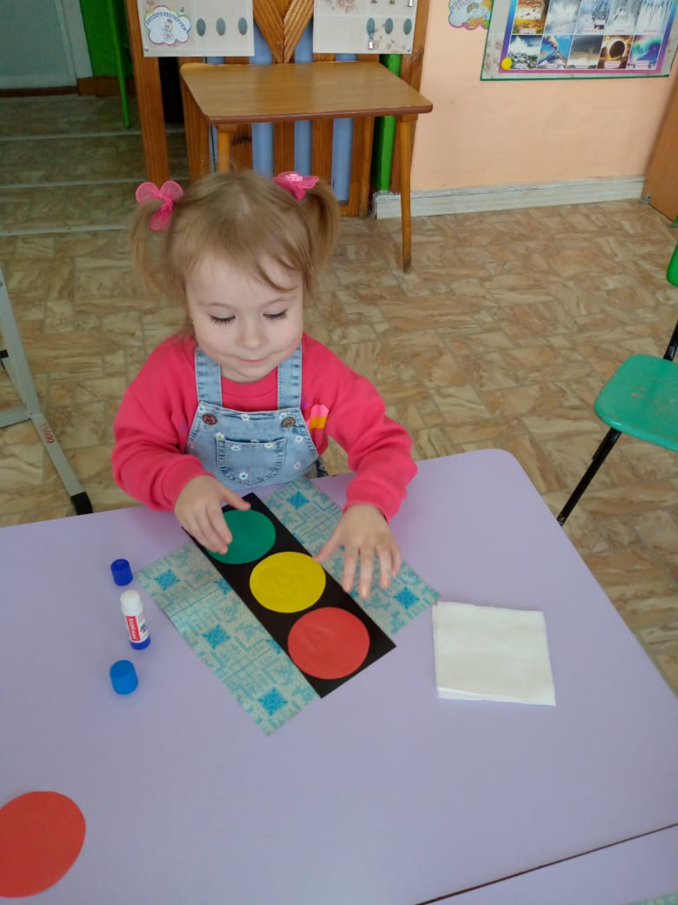 4. Проведено родительских собраний по профилактике и предупреждению ДДТТ: –  в разновозрастной группе младшего дошкольного возраста проведенаконсультация для родителей «Безопасность на дорогах»22.01.21г.(8 родителей),Воспитатель -  Верещагина Л.ВФорма проведения консультации- дистанционно, в форме групповых чатов в социальном мессенджере WatsApp.3.Проведенные мероприятия отрядом ЮИД «Светофорчик» 1.Отряд ЮИД «Светофорчик» распространил буклеты для родителей «Осторожно гололёд» 20.01.21г.     Охват 11 – родителей.Ответственный за БДД и работу отряда ЮИД Минякова А.М. Проведено социально- значимых мероприятий по БДД:1. 14.01.2021 года Родительский патруль МДОУ «Стриганский детский сад» в составе 3 человек  провел Акцию «Внимание дети». Цель: популяризация использование световозвращающих  элементов. 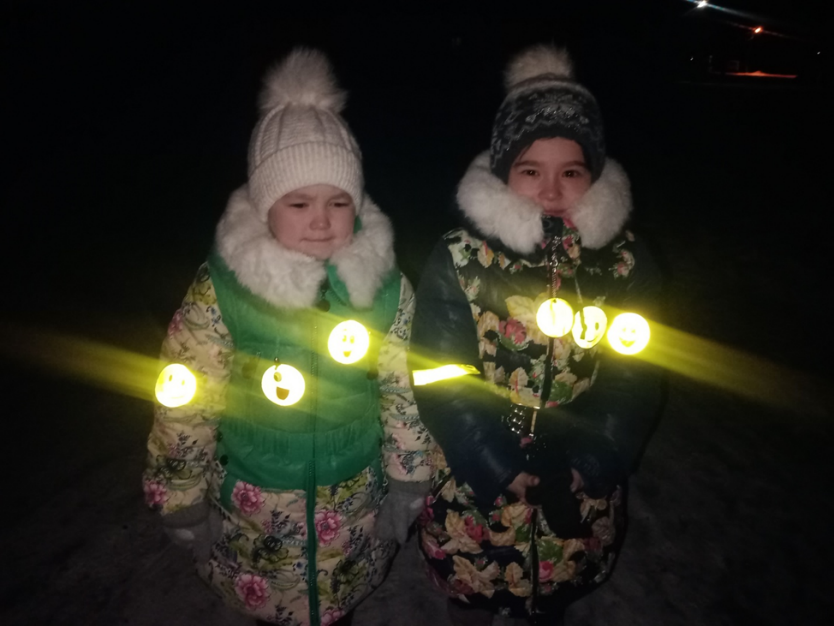 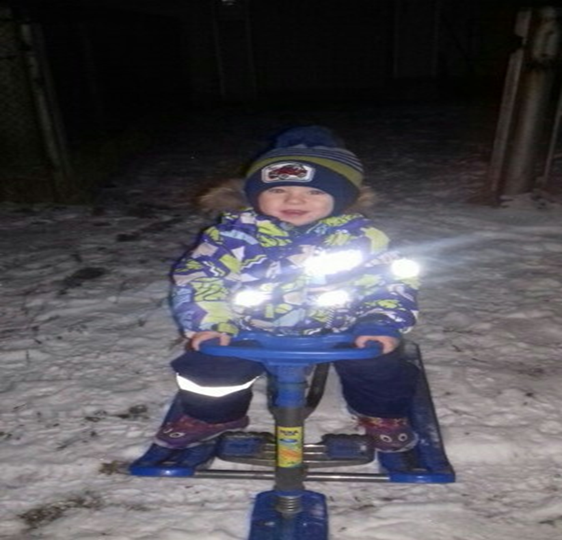 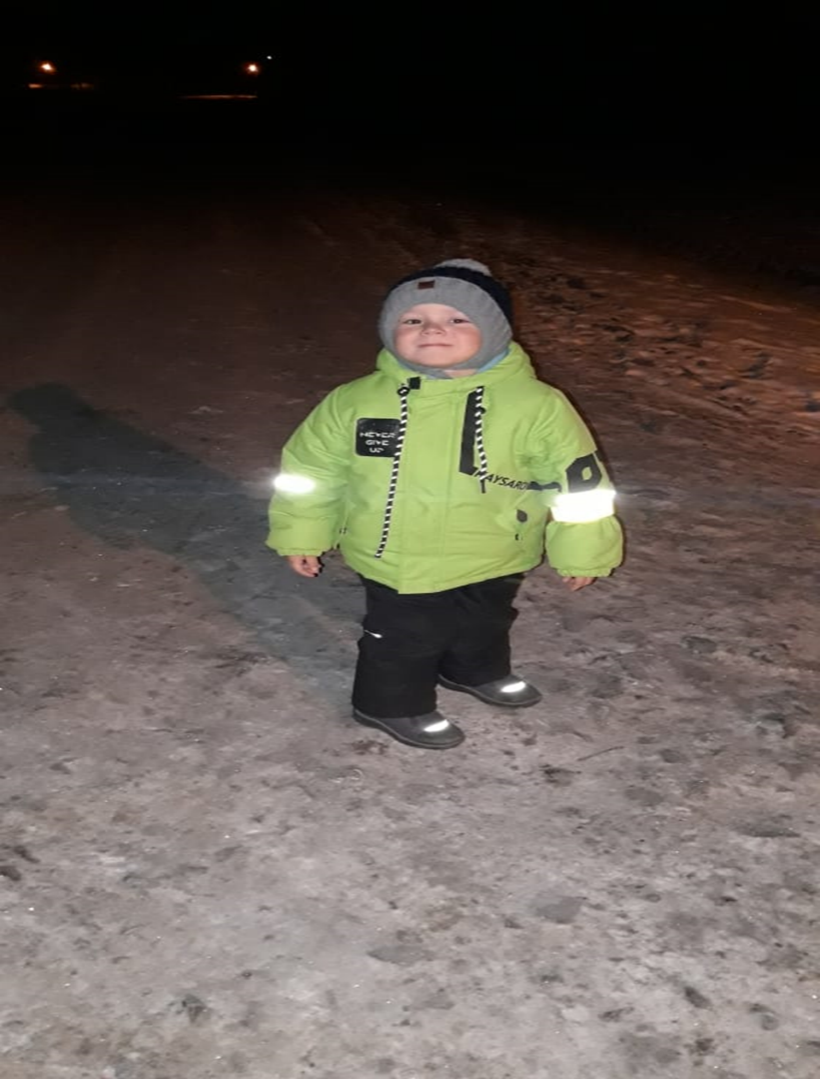 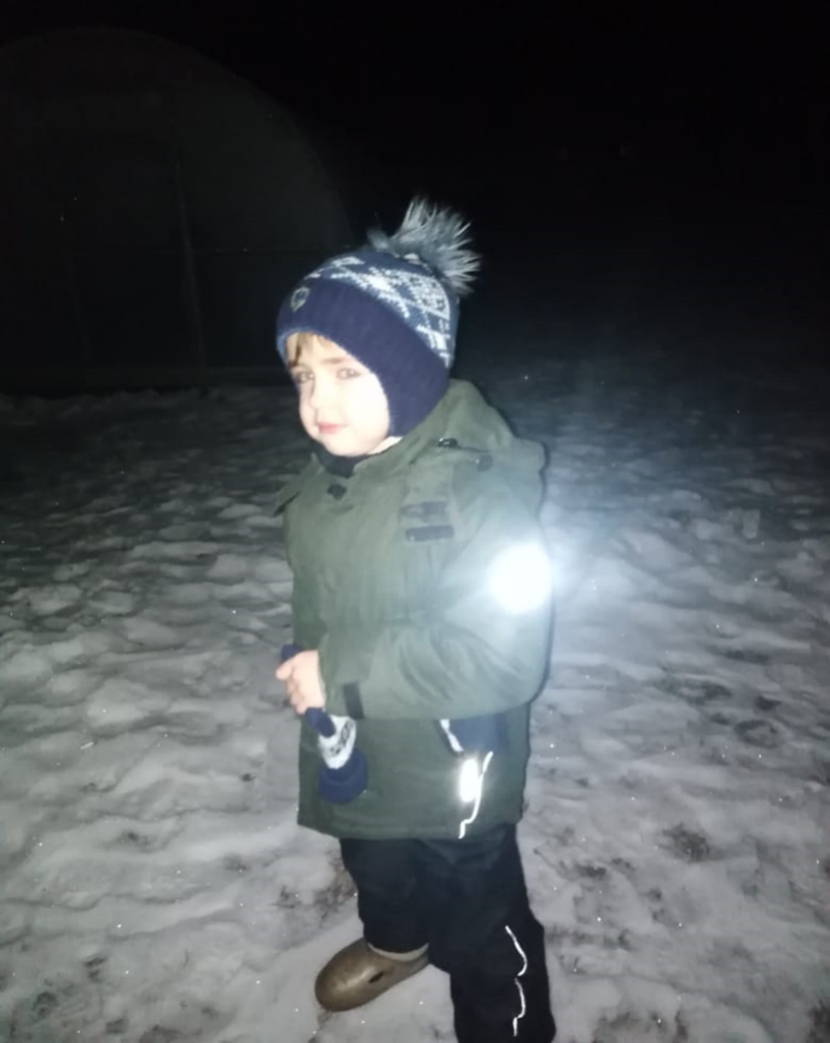 5.  Проведено пешеходных экскурсий:06. Выявлено опасных горок, скатов наледей. Не выявлено.Ответственная  за БДД и работу отряда ЮИД «Светофорчик».Минякова А.М